          		บันทึกข้อความ 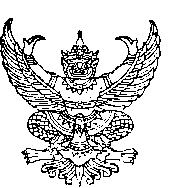 ส่วนราชการ    คณะศิลปศาสตร์  มหาวิทยาลัยอุบลราชธานี   โทร.5401 ที่  อว 0604.9/			      วันที่     	เรื่อง    	ขอปิดรายวิชา/กลุ่มการเรียน รายวิชาคณะศิลปศาสตร์ ภาคการศึกษา…………./……………….เรียน    	คณบดีคณะศิลปศาสตร์		ตามที่หลักสูตร…………………………………………….………………………………………………………คณะศิลปศาสตร์ แจ้งเปิดรายวิชาในภาคการศึกษา…………../……………………. ความทราบแล้วนั้น		ในการนี้ หลักสูตรขออนุมัติปิดรายวิชา/กลุ่มการเรียน ในภาคการศึกษาดังกล่าวจำนวน…………….รายวิชา โดยได้รับความเห็นชอบหลักสูตร ตามมติที่ประชุมหลักสูตร ครั้งที่........./.............           วันที่.........................................ดังรายละเอียดท้ายนี้		หากมีการปิดรายวิชา/กลุ่มการเรียน ภาระงานสอนรายวิชาระดับ ป.ตรี ของอาจารย์ คงเหลือ ทั้งสิ้น ………… หน่วยกิต	จึงเรียนมาเพื่อโปรดพิจารณา(…………………………………….)อาจารย์ผู้รับผิดชอบหลักสูตรลำดับรหัส/รายวิชากลุ่มเรียนเหตุผลการขอปิดความเห็นประธานหลักสูตรความเห็นคณบดี/รองคณบดีฝ่ายวิชาการ………………………………………………………….………………………………………………………….        ………………………………………………..        ………………………………………………..          (………………………………………….)     ........../............/...........          (………………………………………….)     ........../............/...........